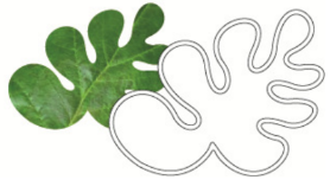 Egebjerg og Omegns BylaugBylaugsmøde 2020Dato:7. januar 2020Tidspunkt:19. 30-21.30 Sted:Kultur- og forsamlingshuset i EgebjergDeltagere:Fuldt hus! Juhuu!!!Fraværende:Referent:LisaGodkendelse af referatBylaugsmøde:Siden sidstEgebjergprojektet (Lena og Lisa)Generalforsamling Oplæg til general- forsamlingenFællesskabspuljenFællesspisningmødedatoer - og tidspunktHåndværkerfradrag FIBIA - Egebladet? Vand på cykelstierne Fabeldyr? Lena har fået ja og tilladelse til at streame naturvidenskabelige foredrag. Badminton skal rykkes lidt for at foredragene kan starte rettidigt. Første foredrag er i februar - række på 6. T2O - Lena kontakter Niels Bagge for sidste nyt. Egeskoven - Ny kontaktperson, Trine Hylander Friis. Inviteres til næste møde for at komme med en status. Lena og Lisa har lavet et overblik på aktiviteter under Egebjerg Projektet. Målet er at lave en række små statusfilm, så vi får tydeliggjort, hvad der er sket og hvilke aktiviteter der er nået i mål. Vi afholder et separat møde i 2021 - 5 året for projektet. Listen med aktiviteter sendes til resten af bestyrelsen, så I kan tilføje aktiviteter/projekter. Forsamlingshuset og Bylauget holder samlet generalforsamling. Datoen er den 18. marts. Bylauget deltager ikke i uddeling af breve. Jesper kontakter oplægsholder. Tema: Hvordan styrker man den lokale handel. Penge til statusfilmen vedr. Egebjerg Projektet. 
Plakatsøjlen - Sommer camp for lokale børn i en af vores skove.Fællesspisning den 17. januar, kl. 17.30. Lasagne både med og uden kød. Tilmelding inden den 14.Udsættes til efter generalforsamling når en ny bestyrelse er på plads. På den første modtagne regning er der angivet beløb på hvad der kan fratrækkes. Det er kun arbejdslønnen på kr. 1.995,- Status Quo - der er dialog med kommunen. Maria kontakter Martin Nybo og siger GO til produktion af det der er blevet stjålet fra Kongsøre. Nyt fra kasserenGennemgang af regnskab 2019. EventueltEgebjerg IdrætsforeningTjek op på adresser til Agnete, Maibrit og Lisa Arbejder videre og ny bestyrelse etableres i januar. Gennemgang af referatNæste møde 